Schauen wir uns einen zufällig ausgewählten Beruf an…Augenoptiker*inAuf der Website www.berufsberatung.ch wird der Beruf folgendermassen beschrieben:In Fachgeschäften für Augenoptik verkaufen Augenoptiker*innen Brillen und Kontaktlinsen. Sie bieten auch optische Geräte wie Ferngläser und Lupen oder Messinstrumente wie Barometer an.Augenoptiker*innen erkundigen sich zuerst nach den Wünschen und Bedürfnissen der Kundinnen und Kunden. Gestützt auf diese Angaben und die Verordnung (Brillenrezept) eines Optometristen FH, einer diplomierten Augenoptikerin oder eines Augenarztes zeigen Augenoptiker*innen die verschiedenen Möglichkeiten einer Korrektur auf. Zudem stellen sie den Augenabstand fest und berechnen die erforderlichen Daten. Die erfassten Werte bilden die Basis für die Stärke und die Eigenschaften der Brillengläser.In der Kundenberatung achten Augenoptiker*innen darauf, welche Brillenfassung am besten zur Gesichtsform und zum Typ der jeweiligen Person passt, und berücksichtigen modische und ästhetische Aspekte. Sie erklären die Vor- und Nachteile von einzelnen Brillen und Kontaktlinsen. Je nach Sehkorrektur, Anwendung, Brillenmodell und Glasgrösse ist entscheidend, welches der verschiedenen Brillengläser infrage kommt. Für die Beratung ist zudem Wissen in Anatomie, Physiologie und Augenkunde unerlässlich.In der Regel beziehen Augenoptiker*innen die Gläser als Halbfabrikate bei der Lieferfirma. Im Atelier messen sie die gelieferten Gläser aus, zentrieren sie und bearbeiten sie mit computergesteuerten Schleifautomaten. Anschliessend passen sie die Gläser in die Fassung aus Metall oder Kunststoff ein. Die fertige Brille passen sie der Kopfform des Trägers oder der Trägerin an, bis sie druckfrei sitzt und einen optimalen Sehkomfort ermöglicht. Sie erklären der Kundschaft, wie sie Kontaktlinsen oder Brillen handhaben und pflegen sollen. Kleine Korrekturen und Reparaturen an der Fassung führen sie selbstständig aus.Augenoptiker*innen bestellen bei den Lieferanten die verschiedenen Artikel und Ersatzteile, kontrollieren die Warenlieferung und sorgen für die korrekte Lagerung. Sie schreiben die Preise an und verwalten Liefer- und Kundendaten am Computer.Der Beruf scheint weit weg von der Pfadi zu sein, nicht wahr? Wenn wir uns jedoch die Qualitäten ansehen, welche dieser Beruf erfordert, können wir vielleicht einige von ihnen dank unserer Pfadi-Erfahrung erfüllen.Anforderungenkundenorientiertes VerhaltenEinfühlungsvermögenlogisches DenkenOrganisationstalentgeschickte Hände für genaues ArbeitenSinn für ÄsthetikVerwendet die folgende Tabelle, um herauszufinden, welche Erfahrungen ihr hervorheben könnt, um die Anforderungen dieses Berufes zu erfüllen. Um möglichst schnell zu einem Ergebnis zu kommen, beginnt ihr am besten mit der Spalte ganz rechts und sucht nach der für den Beruf benötigten Fähigkeiten. Ihr müsst dabei nicht erfinden, was nicht existiert – wenn ihr nicht in 10 Sekunden ein Beispiel findet geht ihr weiter!Zusammenfassung der Pfadi-Erfahrungen, die für ein Vorstellungsgespräch hervorgehoben werden sollten:Vergleiche dein Resultat mit den anderen, tausch aus, welche Stärken ihr hervorgehoben habt und welche Erfahrungen ihr noch machen müsst, um die geforderten Fähigkeiten zu erfüllen. Wenn du einen Job suchst, nimm dir Zeit, die komplette Tabelle auszufüllen und natürlich etwas bessere Beispiele zu suchen.Erfahrung aus der PfadiperspektiveMoment, in dem du es geübt hastFunktion zu diesem ZeitpunktWar das Ergebnis überzeugend? Würdest du es gerne wieder tun? Zeichne das Lächeln entsprechend deinen Gefühlen.Mit anderen Worten, für einen zukünftigen Chef, du hast bereits Erfahrung in:Dies kann nützlich sein, um die folgenden Fähigkeiten zu bescheinigen:Mit Eltern oder Teilnehmenden mit besonderen Bedürfnissen diskutieren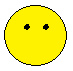 …die Bedürfnisse deiner Geschäftspartner zu analysierenBedürfnis-/Kunden-orientiertes ArbeitenNachbesprechungen mit den Teilnehmenden organisieren (Auswerten von Aktivitäten oder Lagern)…die Bedürfnisse deiner Geschäftspartner zu analysierenBedürfnis-/Kunden-orientiertes ArbeitenEine Aktivität anhand entsprechend den Bedürfnissen der Teilnehmenden planen…deine Handlungen an die Erwartungen anderer anzupassenBedürfnis-/Kunden-orientiertes ArbeitenHandwerkliche Aktivitäten, Verkleidungen, Sketchs etc.…kreativ zu seinAnimationTeilnehmende davon überzeugen, etwas zu tun…Teilnehmende zu motivierenAnimationSenden von E-Mails, Schreiben von Dokumenten, Erstellen von Budgets, Verwenden von Werkzeugen zur gemeinsamen Erstellung…Dokumente und Datenbanken zu verwaltenComputer, BüroVideos bearbeiten, Bildmaterial erstellen…Bildverarbeitungs- und Animationssoftware zu verwendenComputer, BüroEine Karte lesen, sich an einem fremden Ort zurechtfinden…dich zu orientierenTechnische FähigkeitenEinen ausgewogenen/ lokalen/ saisonalen Speiseplan planen, wissen, wie man einkauft und Essen kocht…ein ausgewogenes Menü zu planenTechnische FähigkeitenKonstruktionen planen und realisieren, auf einem Holzfeuer kochen…in der Natur zu lebenTechnische FähigkeitenSägen fetten, einen Velopneu wechseln etc.…Ausrüstung und Geräte zu wartenTechnische FähigkeitenEin Mülltrennsystem auf die Beine stellen, nichts zurücklassen etc.…ein umweltbewusstes Denken zu entwickelnTechnische FähigkeitenKontakt mit Partnern aufnehmen (Gemeinde, andere Verbände etc.)…konstruktive Beziehungen zu Partnern zu pflegenKommunikationErwartungen dieser Partner kennen…konstruktive Beziehungen zu Partnern zu pflegenKommunikationErwartungen und Haltungen, welche sich von meinen unterscheiden, verstehen…zuzuhörenKommunikationEigene Grenzen erkennen, Fehler eingestehen, Kompromisse eingehen…Kritik annehmenKommunikationBei jüngeren Kindern einen einfachen Wortschatz verwenden…deine Sprache an das Publikum anzupassenKommunikationMit den Eltern keine (pfadi-)tech-nischen Wörter verwenden und einen unangemessenen Wortschatz vermeiden…deine Sprache an das Publikum anzupassenKommunikationEin Projekt den Partnern (Eltern, Gemeinde etc.) vorstellen…eine Sache dem Publikum zu präsentieren, zu argumentierenKommunikationKompetenzen, welche für die Stelle nützlich sindPräzisierung meiner Kompetenz (Spalte 5)Grad der Beherrschung und der Freude daranKonkretes Beispiel